08.05.2020. Математика (подготовка к экзамену)Решить задания, ответы записать в виде таблицыОтветы присылать по адресу: irina_trishenkova@mail.ru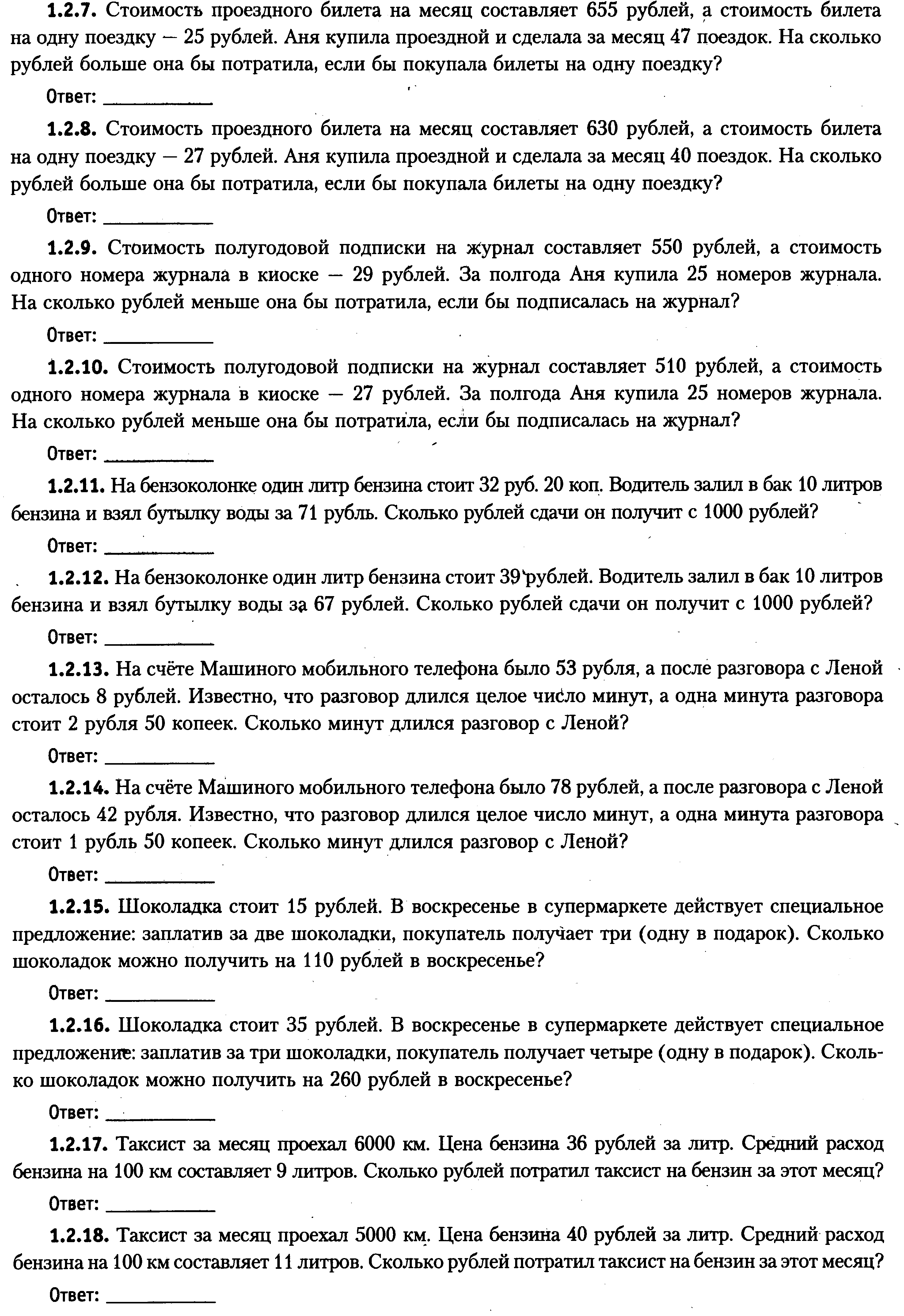 № задания1.2.71.2.81.2.91.2.101.2.111.2.121.2.131.2.141.2.151.2.161.2.171.2.18Ответ